98 % Korrelation mellem Covid-vaccinationer og overdødelighed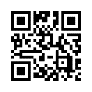 De massive bivirkninger, langtidsvirkninger og dødsfald som følge af Covid 19-vaccinationer er stadig ikke blevet behandlet af medicinalindustrien, politikerne og de førende medier. Det er heller ikke det faktum, at vaccinepartierne er af varierende kvalitet. Forskere har nu påvist en sammenhæng mellem den unormale stigning i antallet af dødsfald og antallet af vaccinationer. Prof. Dr. Kuhbander, der bl.a. er ekspert i statistiske metoder, opdagede en meget stor korrelation mellem vaccineringer mod kovid og overdødelighed...98 % Korrelation mellem Covid-vaccinationer og overdødelighed

Medicinalindustrien, politikerne og de førende medier fortsætter med at ignorere de massive bivirkninger, langtidsvirkninger og dødsfald, som Covid 19-vaccinationer har forårsaget. Med stadig kortere mellemrum kommer der imidlertid stadig mere voldsomt skjulte, men skræmmende og chokerende oplysninger frem til offentlighedens kendskab. F.eks. den foruroligende kendsgerning, at vaccinepartier ikke når frem til markedet i en ensartet, uskadelig kvalitet. Tværtimod forårsager ca. 5 % af vaccinerne dødelige bivirkninger og dødsfald på grund af deres særlige sammensætning, så hele Covid 19-vaccinationskampagnen er et hasardspil med høj risiko.
Denne russiske Covid-vaccine-roulette afspejles nu også i den massive stigning i antallet af sygdomme efter vaccinationskampagner, f.eks. i det amerikanske militær. Blandt de overvejende unge soldater er antallet af kræftdiagnoser steget med 200 % alene i de første 11 måneder af 2021. Antallet af aborter steg med ca. 300 %, og neurologiske problemer, som f.eks. også kan ramme piloter, steg endda med 1.000 %.

Men det er ikke det hele: Det er nu lykkedes forskerne at fastslå en sammenhæng mellem den unormale stigning i antallet af dødsfald og antallet af vaccinationer, der er foretaget. Ved første øjekast er denne sammenhæng ikke indlysende, da vaccinerede personer stadig betragtes som uvaccinerede i de første 14 dage efter deres vaccination. Dødsfald som følge af vaccination er derfor fejlagtigt medtaget i statistikkerne for ikke-vaccinerede personer inden for disse 14 dage. Prof. Dr. Kuhbandner har undersøgt dødsfaldene i perioden to uger efter vaccinationen. Han rapporterer, at stigningen i antallet af dødsfald er 98 %, dvs. næsten kongruent, med stigningen i antallet af vaccinationer!

Dette fører kun til den logiske, medicinske, juridiske og etiske konklusion, nemlig at alle Covid-vaccinationer skal stoppes øjeblikkeligt, og at der endelig skal iværksættes en offentlig undersøgelse af uafhængige videnskabsmænd. Den følgende korte video illustrerer disse fakta meget tydeligt.
Indtastet tekst (video) Aldrig før har der været en sådan massevaccinationskampagne i Tyskland som i de sidste 13 måneder. Indtil videre er der blevet foretaget mere end 130 millioner COVID-vaccinationer. Her er betegnelsen "vaccination" alene misvisende, fordi der er tale om et helt nyt princip, hvor kun genetisk information sprøjtes ind, og hvor det egentlige aktive stof - SARS-CoV-2-viraenes spidse proteiner - kun produceres i menneskers kroppe. Især med den nye Omikron-variant er det nu klart, at der mangler en anden egenskab ved normale vaccinationer: effektivitet. De vaccinerede personer er ikke beskyttet mod infektioner, og de kan også overføre virusserne.                                                          Men resten af denne artikel handler om sikkerheden ved disse såkaldte "vaccinationer". Det er Paul Ehrlich Instituttet, der har ansvaret for at kontrollere dette. Ifølge den seneste tilgængelige sikkerhedsrapport er der indtil nu blevet indberettet mere end 113 000 formodede tilfælde af bivirkninger i forbindelse med disse vaccinationer til myndighederne, herunder næsten 2 000 dødsfald. Instituttets formand, Klaus Cichutek, forklarede, at disse dødsfald for det meste ikke har noget med coronavaccinationerne at gøre. For at kontrollere, om vaccinationerne medfører en øget risiko for død, anvender instituttet en såkaldt "observeret-mod-ventet"-analyse. Dette sammenligner de rapporterede dødsfald med det antal dødsfald, der statistisk set ville have været forventet i den vaccinerede gruppe. Ifølge myndigheden er denne beregning ikke et signal om en generel øget dødelighed efter COVID-vaccinationer. Videnskabeligt set er denne testmetode yderst tvivlsom, så længe kun en brøkdel af dødsfaldene efter vaccinationer betragtes som formodede tilfælde af vaccineskader og indberettes til myndighederne. Især når der var tale om ældre mennesker med allerede eksisterende lidelser.                                                          Der har også været lignende tilladelser i andre lande. En gruppe respekterede statistikere fra University of London bemærkede noget meget mærkeligt, da de analyserede de engelske data: Den orange kurve angiver den såkaldte all-cause-dødelighed, dvs. den samlede dødelighed i gruppen af vaccinerede personer. Den blå kurve viser dødeligheden blandt de uvaccinerede i de forskellige aldersgrupper. Det højeste punkt i dødelighedsrisikoen falder ret tæt sammen med tidspunktet for vaccinationerne. Vaccinationskampagnerne begyndte i England i begyndelsen af 2021.

I første omgang blev primært de over 80-årige vaccineret. I denne aldersgruppe topper dødskurven for de uvaccinerede i slutningen af januar. De 70-årige blev i gennemsnit vaccineret en måned senere - og dødsfaldene var størst i slutningen af februar. Endelig er det i marts de 60-åriges tur - og også her stiger dødelighedsrisikoen for de uvaccinerede parallelt hermed.                                                                                                                                                                     En fuldstændig absurd effekt! Hvorfor skulle COVID-vaccinationskampagnerne have en effekt på dødelighedsrisikoen for de ikke-vaccinerede? Forskerne blev forbløffede, da de opdagede, at folk kun betegnes som "vaccinerede", hvis de er blevet vaccineret for mindst 14 dage siden. Dødsfald inden for to uger efter vaccinationen blev derfor tilskrevet de uvaccinerede. Den mest sandsynlige forklaring på den mærkelige effekt er en systematisk fejltilskrivning af dødsfald fra den vaccinerede til den ikke-vaccinerede kategori. Heraf følger - ifølge de engelske forskeres konklusion - at vaccinerne ikke reducerer den samlede dødelighed, men snarere fører til en reel stigning i den samlede dødelighed kort tid efter vaccinationen.                                                                                                                                                        Den bayerske videnskabsmand Christof Kuhbandner er professor i psykologi ved universitetet i Regensburg og en anerkendt ekspert i statistiske metoder. Da han læste den engelske undersøgelse, besluttede han sig for at undersøge, om der var en lignende effekt i Tyskland. Fordi tildelingen af "vaccinerede" og "ikke-vaccinerede" er mindst lige så upålidelig i Tyskland som i England, besluttede Kuhbandner at bruge to enkle, men statistisk entydige datasæt til sin analyse: dødstal fra det tyske statistiske kontor og tal for daglige vaccinationer i Tyskland, som er offentliggjort af Robert Koch-instituttet. Den røde kurve viser antallet af dødsfald i 2021, som falder kraftigt i begyndelsen af året efter vinterens infektionstærsklen. Men når de første vaccinationer begynder, vender tendensen om, og dødskurven stiger parallelt med vaccinationerne i et kort tidsinterval. Den samme effekt ses for den anden vaccination, der er størst i sommeren 21, og særligt imponerende for boostervaccinationerne, der for alvor tager fart i oktober.
                                                                                                                                                                                      Den røde dødelighedskurve for 2021 ligger klart over gennemsnittet for de foregående år. Analysen for kalenderuge 47 viser, at der er 4 788 flere dødsfald. Det svarer til ca. 700 dødsfald om dagen. Mere end halvdelen af disse dødsfald er ikke-kovide dødsfald ifølge RKI. "Som om en jumbo styrtede ned hver dag", havde Markus Söder i slutningen af november 2020 kaldt dødstallene for en slående sammenligning. Hvis Kuhbandners mistanke bekræftes, gælder det samme nu for dødsfald efter vaccinationer. De områder, der er markeret med rødt, viser stigningen i antallet af koronarrelaterede dødsfald i 2021 sammenlignet med året før. Det taler heller ikke ligefrem til fordel for vaccination, hvis den sygdom, som man vaccinerer mod, forekommer hyppigere i stedet for sjældnere.                                                                               Her ser vi nu de ikke-kovide dødsfald markeret med rødt. Fra omkring midten af året dør betydeligt flere mennesker af årsager, der ikke har noget med Covid at gøre, i forhold til året før. Nu ved man, at korrelation alene ikke er ensbetydende med kausalitet. Kuhbandner anvendte derfor forskellige statistiske metoder til at vurdere korrelationen med henblik på kausalitet. En af disse metoder er den individuelle analyse af de tyske delstater med udgangspunkt i eksemplet med førstegangsvaccinationer. Her er der regionale særpræg, f.eks. i form af forskellige vaccinationsrater. Selv enkeltstående hændelser, f.eks. når vaccineforsyningen svingede, afspejles her. Kuhbandner beregnede en korrelationsværdi på 0,98. En højere værdi er matematisk set næppe mulig, da maksimumværdien er 1 og f.eks. angiver sandsynligheden for, at en kuglepen, som man slipper, falder ned på gulvet.

Ud over den første vaccination har den anden og tredje vaccination også en umiddelbar virkning på dødeligheden i delstaten, som det fremgår af eksemplet med Saarland. En sammenligning mellem Israel, Tyskland og Østrig er særlig slående. De øverste kurver viser overdødeligheden, og de nederste stiplede linjer viser antallet af genopfriskningsvaccinationer. Det kan ses, at i Israel, hvor toppunktet allerede nås i august med boosterne, stiger dødelighedskurven også parallelt hermed. Det samme kan ses i Østrig, som har et højere vaccinationstempo end Tyskland, hvor dødskurven også stiger tilsvarende. Christof Kuhbandner sendte sine analyser til sundhedsmyndighederne for flere uger siden. Paul Ehrlich-instituttet tog slet ikke kontakt til os. Robert Koch Institute meddelte ham, at de ikke havde kapacitet til at gennemgå og evaluere dataene. Nu er den bayerske forsker ved at forberede en publikation i et videnskabeligt tidsskrift sammen med et internationalt team. Men sådan noget tager tid, og hvis hans mistanke bekræftes, dør tusindvis af mennesker hver dag, hvor der fortsat vaccineres i Europa. Derfor går han nu ud i offentligheden og stiller alle sine data og analyser til rådighed, så de kan blive undersøgt.

Situationen er alarmerende, og en åben debat om de mulige negative konsekvenser af Covid-vaccinationerne er mere presserende end nogensinde. 

At fortsætte med vaccinationer nu uden omhyggelig undersøgelse af overdødeligheden og oven i købet at koble dette sammen med obligatorisk vaccination for sundhedspersonale eller, som i Østrig, for hele befolkningen, ville ikke blot være uforsvarligt, men kriminelt.fra von nis.Kilder:VAERS:
vaersanalysis.info/2022/01/21/vaers-summary-for-covid-19-vaccines-through-01-14-2022/

Eudra Vigilance/EMA:
www.ema.europa.eu/en/human-regulatory/overview/public-health-threats/coronavirus-disease-covid-19/treatments-vaccines/vaccines-covid-19/safety-covid-19-vaccines

US-Militär-Datenbank DMED:
https://tkp.at/2022/01/26/massive-steigerung-von-erkrankungen-als-folge-der-impfkampagne-beim-us-militaer/

Prof. Kuhbandner:
https://odysee.com/@NUMBERS:9/NUMBERS-10_final:3Dette kan også interessere dig:#vaccination-da - vaccination - www.kla.tv/vaccination-da

#mediekommentar-da - mediekommentar - www.kla.tv/mediekommentar-da

#Coronavirus-da - Coronavirus - www.kla.tv/Coronavirus-daKla.TV - De andre nyheder ... gratis - uafhængige - ucensurerede ...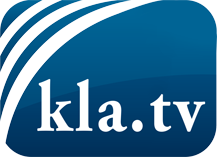 hvad medierne ikke bør tie stille om ...Lidt hørt - af folket, for folket! ...regular News at www.kla.tv/daHold dig opdateret - det er det hele værd!Gratis tilmelding til vores e-mail-nyhedsbrev her: www.kla.tv/abo-enSikkerhedsrådgivning:Desværre bliver modstemmer censureret og undertrykt mere og mere. Så længe vi ikke rapporterer i overensstemmelse med de korporative mediers ideologi og interesser, er vi konstant i fare for, at der vil blive fundet undskyldninger for at lukke eller skade Kla.TV.Så tilmeld dig et internetuafhængigt netværk i dag! Klik her: www.kla.tv/vernetzung&lang=daLicens:    Creative Commons-licens med tilskrivning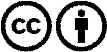 Spredning og gengivelse er tilladt, hvis Kla.TV med kildeangivelse. Intet indhold må præsenteres uden for sammenhæng.
Statsfinansierede institutioner må ikke anvende den uden skriftlig tilladelse fra Kla.TV. Overtrædelse vil blive retsligt forfulgt.